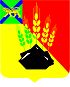 ДУМАМИХАЙЛОВСКОГО МУНИЦИПАЛЬНОГО  РАЙОНА  Р Е Ш Е Н И Е с. Михайловка28.02.2023 г.	                                                                                  № 313О награждении Почетной грамотой ДумыМихайловского муниципального района        Руководствуясь  Положением  «О Почетной грамоте и Благодарственном письме Думы Михайловского муниципального района», утвержденным  решением  Думы  Михайловского  муниципального  района № 111 от 25.08.2016 года, Уставом Михайловского муниципального района и на основании ходатайств: главного редактора газеты «Вперед», начальника управления по вопросам образования администрации Михайловского муниципального района,  начальника отдела ЗАГС администрации Михайловского муниципального района, Дума Михайловского муниципального района					РЕШИЛА:Наградить Почетной грамотой Думы Михайловского муниципального района за многолетний плодотворный труд и значительный вклад в развитие информационного пространства, активное освещение социально-экономической и общественно-политической жизни Михайловского муниципального района и  в связи с выходом на заслуженный отдых:        1.1. Ганненко Василия Алексеевича – редактора отдела сельского хозяйства и экономики муниципального бюджетного учреждения «Редакция районной газеты «Вперед» Михайловского муниципального района. 2. Наградить Почетной грамотой Думы Михайловского муниципального района за многолетний  добросовестный  труд  в системе народного образования Михайловского муниципального района  и в связи с 80-летием  со дня рождения:2.1. Былкову Антонину Ивановну  – ветерана педагогического труда, муниципального бюджетного общеобразовательного учреждения «Средняя общеобразовательная школа № 2 п. Новошахтинский» Михайловского муниципального района.3. Наградить Почетной грамотой Думы Михайловского муниципального района за многолетний  добросовестный  труд  в системе народного образования Михайловского муниципального района  и в связи с 75-летием  со дня рождения:3.1. Ружанскую Галину Васильевну - ветерана педагогического труда, муниципального бюджетного общеобразовательного учреждения «Средняя общеобразовательная  школа с. Ивановка» Михайловского муниципального района.4. Наградить Почетной грамотой Думы Михайловского муниципального района за многолетний  добросовестный  труд  в системе народного образования Михайловского муниципального района  и в связи с 75-летием  со дня рождения:4.1. Мельничук Любовь Михайловну - ветерана педагогического труда, муниципального бюджетного общеобразовательного учреждения «Средняя общеобразовательная  школа с. Ивановка» Михайловского муниципального района.5. Наградить Почетной грамотой Думы Михайловского муниципального района за многолетний  добросовестный  труд  в системе народного образования Михайловского муниципального района  и в связи с 75-летием  со дня рождения:5.1. Роженко Тамару Алексеевну - ветерана педагогического труда, муниципального бюджетного общеобразовательного учреждения «Средняя общеобразовательная школа № 1 п. Новошахтинский» Михайловского муниципального района.6. Наградить Почетной грамотой Думы Михайловского муниципального района за активную жизненную позицию, достойное воспитание детей,  укрепление института семьи, основанного на взаимной любви, верности и трудолюбии  и в связи  с 50-летием супружеской жизни:6.1. Семью  МУСОЛЕВЫХ Николая Ивановича и Нины Михайловны.7. Настоящее  решение вступает в силу со дня его принятия.Председатель Думы Михайловскогомуниципального района                                                                 Н.Н.Мельничук   